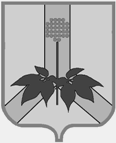 АДМИНИСТРАЦИЯ ДАЛЬНЕРЕЧЕНСКОГО МУНИЦИПАЛЬНОГО РАЙОНА ПОСТАНОВЛЕНИЕ«05» декабря 2022 г.                                г. Дальнереченск                                                        № 684-паОб утверждении Порядка установления регулируемых тарифов в сфере транспортного обслуживания на территории Дальнереченского муниципального районаРуководствуясь Федеральными законами от 06.10.2003 № 131-ФЗ «Об общих принципах организации местного самоуправления в Российской Федерации», от 13.07.2015 № 220-ФЗ «Об организации регулярных перевозок пассажиров и багажа автомобильным транспортом и городским наземным электрическим транспортом в Российской Федерации и о внесении изменений в отдельные законодательные акты Российской Федерации», Законом Приморского края от 01.11.2018 № 378-K3 «О наделении органов местного самоуправления городских округов и муниципальных районов Приморского края государственными полномочиями в сфере транспортного обслуживания», Уставом Дальнереченского муниципального района, администрация  Дальнереченского муниципального районаПОСТАНОВЛЯЕТ:1. Утвердить прилагаемый Порядок установления регулируемых тарифов в сфере транспортного обслуживания на территории Дальнереченского муниципального района.2. Отделу по работе с территориями и делопроизводству (Пенкина) обнародовать настоящее постановление и разместить его на официальном сайте администрации Дальнереченского муниципального района в сети Интернет.3. Контроль за исполнением постановления возложить на заместителя главы администрации Дальнереченского муниципального района Попова А.Г.4.  Настоящее постановление вступает в силу с момента его обнародования.Глава Дальнереченского муниципального района                                                                                       В.С. ДерновУТВЕРЖДЕНпостановлением администрации Дальнереченскогомуниципального районаот 05 декабря 2022г  № 684-паПОРЯДОКустановления регулируемых тарифов в сфере транспортного обслуживания на территории Дальнереченского муниципального района1. Настоящий порядок установления регулируемых тарифов в сфере транспортного обслуживания на территории Дальнереченского муниципального района (далее – Порядок) определяет принципы формирования регулируемых тарифов (далее – тарифы) на регулярные перевозки пассажиров и багажа автомобильным транспортом по муниципальным маршрутам (далее – услуги пассажирского транспорта) на территории Дальнереченского муниципального района.2. Тарифы на услуги пассажирского транспорта устанавливаются на срок не менее 1 года.3. Установление тарифов на услуги пассажирского транспорта осуществляется следующими методами:3.1. Нормативных затрат. В основу метода положены действующие нормы расхода материальных ресурсов, расчетные удельные расходы на 1 км пробега пассажирского транспортного средства, содержащиеся в методических рекомендациях, издаваемых Министерством транспорта Российской Федерации, а также нормы, установленные стандартами, регламентами и иными документами.Для установления данного тарифа организация или индивидуальный предприниматель, осуществляющие регулируемую деятельность в границах Дальнереченского муниципального района (далее - перевозчик), в срок до 1 сентября текущего года, предшествующего периоду установления тарифов на услуги перевозки в границах Дальнереченского муниципального района, направляют в администрацию прошитый, пронумерованный пакет документов с описью вложения согласно Приложению 1 к настоящему Порядку. Пакет документов предоставляется на бумажном носителе. Перевозчик несет ответственность за полноту и достоверность представляемых материалов и расчетов. По своему желанию перевозчик дополнительно может представить документы, имеющие, по его мнению, значение для установления тарифа на услуги перевозки в границах Дальнереченского муниципального района. Муниципальное казенное учреждение «Административно-хозяйственное управление Дальнереченского муниципального района» (далее - отраслевой орган). в течение 10 рабочих дней рассматривает пакет документов с целью выявления необоснованных расходов по всем статьям затрат, в том числе не подтвержденных документально или не относящихся к регулируемому виду деятельности. Проанализировав полный пакет документов, представленный перевозчиком, отраслевой орган сопроводительным письмом направляет в отдел экономики администрации Дальнереченского муниципального района (далее - уполномоченный орган)  заключение, с приложением полного пакета документов предоставленного перевозчиком.Уполномоченный орган в течение 10 рабочих дней рассматривает представленное заключение отраслевого органа и пакет документов, предоставленный перевозчиком, с целью выявления экономически не обоснованных, избыточных расходов (затрат) перевозчика для установления тарифов или об отказе в их установлении. Решение об установлении тарифов принимается коллегиальным органом при администрации Дальнереченского муниципального района и является основанием для принятия постановления администрации об установлении тарифов на услуги перевозки в границах Дальнереченского муниципального района (далее - постановление об установлении тарифов).3.2. Индексации тарифов на услуги пассажирского транспорта. Данный метод используется к ранее установленным постановлением администрации Дальнереченского муниципального района тарифам на услуги пассажирского транспорта на территории Дальнереченского муниципального района. Осуществляется путем применения индекса потребительских цен, утвержденного постановлением Министерства экономического развития Российской Федерации.4. После подписания постановления  об установлении тарифов отраслевой орган направляет его в адрес перевозчика. 5. В целях обеспечения доступности транспортных услуг для населения района постановлением об установлении тарифов на услуги пассажирского транспорта утверждается тариф, учитывающий платёжеспособность населения района и возможности местного бюджета Дальнереченского муниципального района.6. Тарифы на услуги пассажирского транспорта утверждаются в расчёте на 1 км пробега пассажирского транспортного средства (1 пассажиро-километр).7. Тарифы на услуги пассажирского транспорта, утверждённые постановлением об установлении тарифов, применяются при осуществлении регулярных перевозок по регулируемым тарифам.Приложение 1
к Порядку установления регулируемых тарифов
в сфере транспортного обслуживания на территории 
Дальнереченского муниципального районаПеречень документов, необходимых для установления регулируемых тарифов в сфере транспортного обслуживания на территории Дальнереченского муниципального района1. Письменное обращение об установлении регулируемых тарифов (далее - тарифы) на регулярные перевозки пассажиров и багажа автомобильным общественным транспортом по муниципальным маршрутам (далее - услуги перевозки) в границах Дальнереченского муниципального района, содержащее сведения о перевозчике, обратившемся с письменным обращением: фирменное наименование или фамилия, имя и отчество перевозчика; индивидуальный номер налогоплательщика и код причины постановки на налоговый учет; место нахождения, адрес перевозчика, контактные телефоны, а также (при наличии) адрес электронной почты.2. Краткая пояснительная записка, обосновывающая необходимость установления тарифов на услуги перевозки в границах Дальнереченского муниципального района, с анализом деятельности перевозчика в предыдущий период установления тарифов на услуги перевозки в границах Дальнереченского муниципального района.3. Копии учредительных документов.4. Расчет экономически обоснованной стоимости в сфере транспортного обслуживания на территории Дальнереченского муниципального района, в соответствии приложением 2 к Порядку.5. Справка о балансовой остаточной стоимости транспортных средств, осуществляющих перевозки в границах Дальнереченского муниципального района.6. Инвестиционные программы по обновлению транспортных средств, осуществляющих перевозки в границах Дальнереченского муниципального района (при наличии).7. Копии технической документации транспортных средств, осуществляющих перевозки в границах Дальнереченского муниципального района.Приложение 2
к Порядку установления регулируемых тарифов
в сфере транспортного обслуживания на территории Дальнереченского муниципального районаРасчет
экономически обоснованной стоимости в сфере транспортного обслуживания на территории Дальнереченского муниципального района_______________________________________________________________________ (наименование юридического лица, индивидуального предпринимателя)N п/пПоказателиЕд. изм.Номер и наименование маршрутаНомер и наименование маршрутаНомер и наименование маршрутаНомер и наименование маршрутаНомер и наименование маршрутаНомер и наименование маршрутаНомер и наименование маршрутаНомер и наименование маршрутаИтогоN п/пПоказателиЕд. изм.Итого1234446788910Раздел 1. Показатели деятельностиРаздел 1. Показатели деятельностиРаздел 1. Показатели деятельностиРаздел 1. Показатели деятельностиРаздел 1. Показатели деятельностиРаздел 1. Показатели деятельностиРаздел 1. Показатели деятельностиРаздел 1. Показатели деятельностиРаздел 1. Показатели деятельностиРаздел 1. Показатели деятельностиРаздел 1. Показатели деятельностиРаздел 1. Показатели деятельности1.Марка автобусов2.Средняя вместимость автобусов на маршрутечел.3.Протяженность маршрутакм4.Количество автобусов на маршруте согласно расписанию движенияед.5.Количество рейсов на маршруте согласно расписанию:всех автобусов в суткиед.5авсех автобусов на период расчета стоимостиед.6.Общий пробег на маршруте (без учета нулевого пробега):всех автобусов в суткикм6авсех автобусов в период расчета стоимостикм7.Средняя наполняемость автобусов на маршрутечел.8.Количество перевозимых пассажиров на период расчета стоимости: всех автобусов в сутки (пассажирооборот)чел.(пасс. км)8авсех автобусов на период расчета стоимостичел.(пасс. км)Раздел 2. Плановые затраты на выполнение перевозокРаздел 2. Плановые затраты на выполнение перевозокРаздел 2. Плановые затраты на выполнение перевозокРаздел 2. Плановые затраты на выполнение перевозокРаздел 2. Плановые затраты на выполнение перевозокРаздел 2. Плановые затраты на выполнение перевозокРаздел 2. Плановые затраты на выполнение перевозокРаздел 2. Плановые затраты на выполнение перевозокРаздел 2. Плановые затраты на выполнение перевозокРаздел 2. Плановые затраты на выполнение перевозокРаздел 2. Плановые затраты на выполнение перевозокРаздел 2. Плановые затраты на выполнение перевозок9.Оплата труда водителей и кондукторовруб.9а.Численность водителей и кондукторовчел.9б.Среднемесячная заработная плата одного работающего (стр. 9 / стр. 9а)руб.10.Отчисления во внебюджетные фондыруб.11.Топливо для автобусовруб.11а.Общий объем расхода топливал11б.Стоимость 1 л топлива (стр. 11 / стр. 11а)руб./л12.Смазочные материалыруб.13.Техническое обслуживание автобусов, ремонт и износ шинруб.14.Амортизация транспортаруб.15.Прочие расходыруб.16.Всего плановые затраты на выполнение перевозок (стр. 9 + стр. 10 + стр. 11 + стр. 12 + стр. 13 + стр. 14 + стр. 15)руб.17.Прибыль (рентабельность)руб.18.Итого (стр. 16 + стр. 17)руб.19.Размер субсидиируб.Раздел 3. Определение стоимости на перевозку пассажировРаздел 3. Определение стоимости на перевозку пассажировРаздел 3. Определение стоимости на перевозку пассажировРаздел 3. Определение стоимости на перевозку пассажировРаздел 3. Определение стоимости на перевозку пассажировРаздел 3. Определение стоимости на перевозку пассажировРаздел 3. Определение стоимости на перевозку пассажировРаздел 3. Определение стоимости на перевозку пассажировРаздел 3. Определение стоимости на перевозку пассажировРаздел 3. Определение стоимости на перевозку пассажировРаздел 3. Определение стоимости на перевозку пассажировРаздел 3. Определение стоимости на перевозку пассажиров20.Стоимость 1 пассажиро-километр ((стр. 18 - стр. 19) / стр. 8а) (руб./пасс. км)21.Действующий (регулируемый) тариф 1 пассажиро-километр (руб./пасс. км)руководитель (уполномоченное лицо)руководитель (уполномоченное лицо)руководитель (уполномоченное лицо)(подпись)(подпись)(подпись)(Ф.И.О.)(Ф.И.О.)(Ф.И.О.)МП (при наличии)МП (при наличии)МП (при наличии)МП (при наличии)